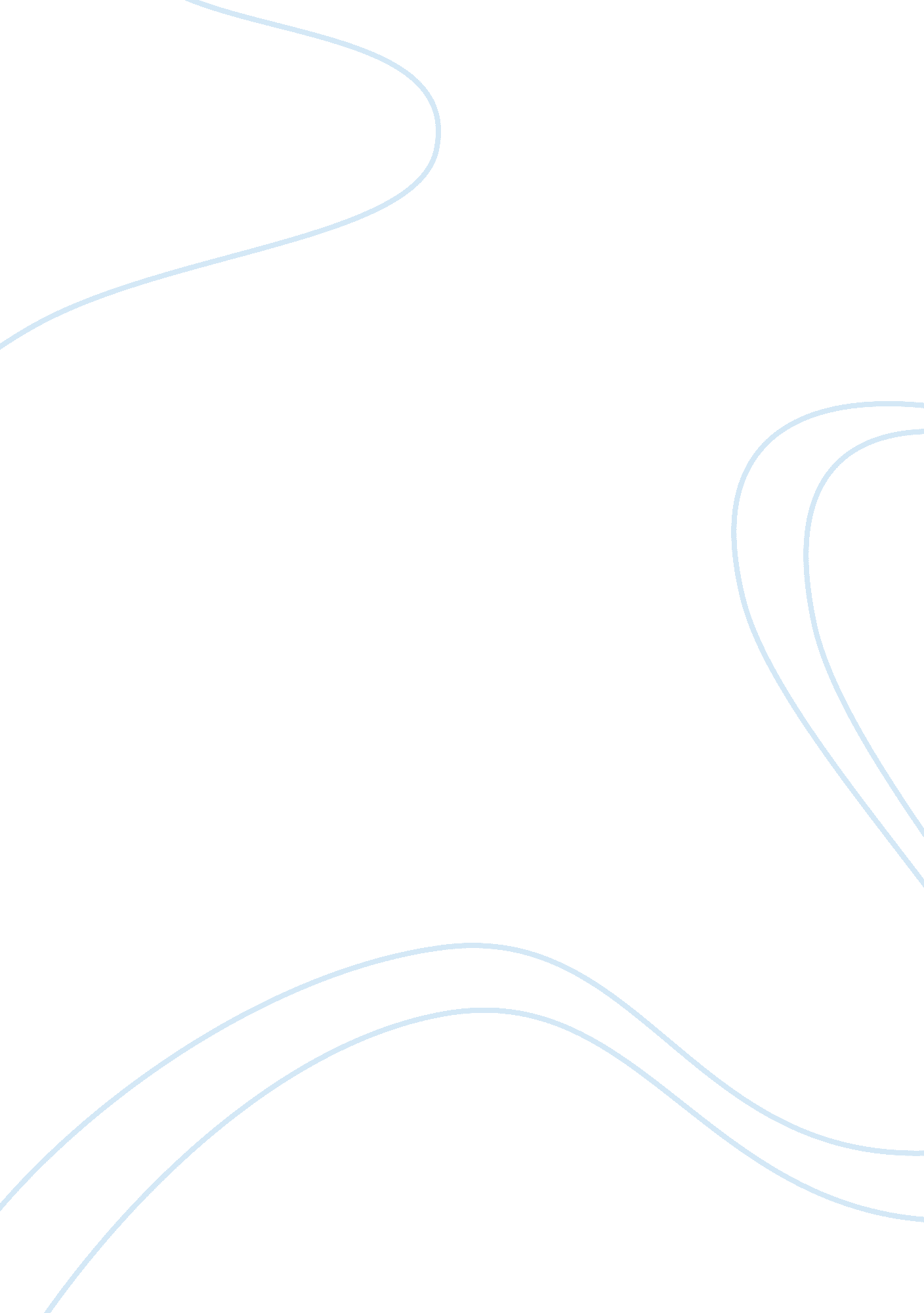 Role of cerebral cortex in the neuropathology of huntington's diseaseHealth & Medicine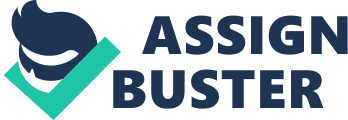 Introduction In 1872, George Huntington described a disease that affects certain families and is characterized by the presence of choreic movements that gradually increase in severity and variety; his description led to the name Huntington's disease (HD; Huntington, 1872 , 2003 ). Although Huntington described the inherited feature of HD, it was not until 1983 that a DNA marker linked to HD was identified at the tip of chromosome 4 ( Gusella et al., 1983 ). A decade later, in 1993, the same research group reported that the HD mutation consists of an unstable CAG repeat in exon 1 of the gene that codes for the protein called “ huntingtin” (HTT; HD Collaborative Research Group, 1993 ). Normally, this exon contains between 3 and 30 CAGs, but if the number of CAGs exceeds 35, HD becomes increasingly likely with full penetrance occurring at ≥39 repeat ( Harper, 2001 ). A rough inverse correlation between the number of CAGs and the age of HD onset occur (For review see, Langbehn et al., 2010 ). While individuals carrying 40 CAG repeats are likely to show the first signs of HD at 35–40 years of age; CAG repeats ranging from 50 to 200 (the highest number reported) may precipitate HD onset in childhood or teenage years. The last is characterized with psychiatric disturbances, accelerated mental and physical deterioration that culminates in death as soon as 5–10 years after onset ( Rasmussen et al., 2000 ; Quarrell et al., 2012 ). In adult-onset HD, patients show a progressive deterioration of motor and cognitive function that follows three well-defined stages spread over 15–20 years ( Harper, 1991 ). At the initial stage and before the appearance of prominent motor alterations, HD patients are likely to show psychiatric symptoms that include apathy, irritability, depression, and other mood alterations ( Harper, 1991 ; Reedeker et al., 2012 ; Thompson et al., 2012 ). Slight motor abnormalities, such as motor tics and jerky voluntary movements, also are likely ( Beste et al., 2009 ). The second stage is characterized by a dramatic increase in involuntary movements, which become generalized, abrupt, and uncontrolled. As these choreic movements become more prominent, daily activities such as walking, eating, speaking, and swallowing deteriorate. In some cases, bradykinesia may coexist with the choreic movements that become prominent in the third stage ( Thompson et al., 1988 ). Cognitive capacities progressively decline and finally culminate in dementia. Another hallmark of the second stage is the loss of body weight despite efforts to maintain a high caloric diet ( Marder et al., 2009 ). Overall health progressively deteriorates and by the third stage, which typically occurs 10–15 years after diagnosis. In this stage, choreic movements are replaced by bradykinesia and rigidity. Death becomes imminent, and the most common causes are pneumonia and heart disease. Soon after the HD gene was identified, different transgenic animal models were developed. The models, together with studies performed on HD patients and on postmortem HD brains, revealed that although mutant HTT is ubiquitously expressed, the most prominent pathology occurs in cerebral cortex and striatum. Cortical pyramidal neurons (CPNs) send massive and widespread projections to the striatum, forming the corticostriatal pathway that among other functions shapes motor behavior. Because the development of involuntary movements is a prominent feature of the HD phenotype, dysfunctional cortical input to striatum is likely to constitute a key component of HD neuropathology. In fact, emerging evidence from transgenic HD models suggests that the expression of mutant HTT alters the pattern of communication between CPNs and medium spiny neurons (MSNs) in the striatum. Striatal MSNs, moreover, send information to downstream structures that project to thalamus, which in turn projects back to cortex, allowing for even further disruptions in cortical processing. Here, our aim is to review the functional alterations in cerebral cortex in both patients and transgenic models of HD and to assess how these alterations disrupt the corticostriatal system to drive the HD phenotype. Overview of Cerebral Cortex Organization The cerebral cortex is the external sheet of neuronal tissue that covers the entire brain. In mammals, cerebral cortex folds together forming the “ sulci” which compress a large portion of cortical tissue in a small area. In humans the thickness of the cerebral cortex is subject to regular local variations, but the average values range from 1. 5 to 4. 5 mm ( Brodmann, 2010 ). The cortical mantle is divided into specialized regions that control language, decision-making, and motor activity, among other functions. Cortical neurons are organized into six main layers; the most superficial lamina (Layer I) contains apical dendritic tufts of CPNs and horizontal axons; it might also include the so-called Cajal-Retzius and spiny stellate cells ( von Economo, 1927 ). Layer II is composed of numerous small granule cells. Layer III, contains large and robust CPNs, along with interneurons ( von Economo, 1927 ; Ichinohe, 2012 ). Layer IV, consists of densely packed small polymorphous granule cells. Layer V, contains large CPNs. Layer VI, contains large CPNs and small spindle-like pyramidal and multiform neurons ( von Economo, 1927 ). In addition to the different neuronal populations, astrocytes are homogeneously distributed throughout the six-layered cortical organization ( von Economo, 1927 ). Cortical neurons make local connections between cells of different layers, also send and receive projections from other brain regions ( Szentágothai, 1975 ). For example, layer I in visual cortex receives axonal ramifications from apical dendrites of pyramidal neurons located in layers III and IV ( Shipp, 2005 , 2007 ). Layer I also receives input from thalamic (matrix) M-type neurons ( Rubio-Garrido et al., 2009 ). Lateral connections occur between neurons in layers II and III, but these neurons also send projections to layerV( Shipp, 2007 ). Neurons located in layer IV project to layers II and III ( Miller, 2003 ). In somatosensory cortex, pyramidal neurons in layer IV are the main target of thalamocortical afferents from type (core) C-neurons ( Jones and Pons, 1998 ). CPNs from layer V are the principal source of input to the basal ganglia, brain stem, and spinal cord. CPNs in layer VI send projections to thalamus ( Shipp, 2007 ). Although similar intrinsic and extrinsic connections are thought to occur along the length of the cortical mantle, significant deviations occur among some functionally distinct cortical areas. Detailed descriptions of cortical connections are available elsewhere ( Sherman and Guillery, 2011 ; Espinosa and Stryker, 2012 ; Nieuwenhuys, 2012 ; Ray and Zald, 2012 ). In the next section, we focus on cortical motor areas and their projections to basal ganglia. Motor Cortex and its Projections to Basal Ganglia Motor cortex refers to the cortical areas associated with the planning, execution and control of voluntary movements. Motor cortex is subdivided into multiple motor areas: primary motor cortex (M1), premotor cortex dorsal caudal (PMdc), premotor cortex dorsal rostral (PMdr), cingulate motor area caudal (CGc), cingulate motor area rostral (CGr), premotor cortex ventral caudal (PMvc), premotor cortex ventral rostral (PMvr), pre-supplementary motor area (Pre-SMA), and supplementary motor area (SMA; Schieber and Baker, 2003 ). These areas were identified by evaluating motor responses elicited by electrical stimulation in different species, including humans ( Foerster, 1936 ; Penfield and Boldrey, 1937 ; Bures and Bracha, 1990 ). Thus, motor areas are localized to Brodmann's cortical areas 4 (the giant pyramidal area) and 6 (agranular frontal area) ( Brodmann, 2010 ). Brodmann's areas 23 and 24 are now known to contain at least two additional motor areas ( Schieber and Baker, 2003 ). Motor cortical neurons follow the laminar organization, but motor cortex lacks granular layer IV and layer III is relatively thinner ( Brodmann, 2010 ). Motor cortex also is characterized by the presence of giant pyramidal neurons known as Betz cells located in layer V; these cells are the largest neurons in the brain, reaching dimensions of 60–120/30–80 μm: height/width ( von Economo, 1927 ; Rivara et al., 2003 ). Motor cortical projections to the striatum, the first information processing stage of the basal ganglia ( Jinnai and Matsuda, 1979 ; McGeorge and Faull, 1989 ), arise mainly from layer V, although retrograde labeling studies also identify pyramidal projections from layer III. Cortical projections are bilateral with an ipsilateral predominance and release glutamate, an excitatory amino acid transmitter ( McGeorge and Faull, 1989 ). Besides motor cortical areas, the striatum receives projections form sensory and associative cortical areas ( Kemp and Powell, 1970 ). Two types of striatal-projecting CPNs have been identified. They can be distinguished by the morphology of their projection: pyramidal tract (PT)-type neurons project to the striatum via collaterals arising from the main axon that extends to the PT and intra-telencephalically projecting (IT)-type neurons that project to striatum and cortex but not to areas outside telencephalon ( Lévesque et al., 1996 ; Reiner et al., 2003 ). Anatomical and functional differences have been described between PT- and IT- type neurons (For review see, Reiner et al., 2010 ). While the PT type is mainly found in lower cortical layer V, the IT type is located in layer III and upper layer V ( Reiner et al., 2003 ; Parent and Parent, 2006 ). Likewise, PT- and IT-type neurons differentially target striatal MSNs such that IT-type neurons preferentially target MSNs of the direct pathway and PT-type neurons preferentially innervate MSNs of the indirect pathway ( Lei et al., 2004 ; Reiner et al., 2010 ). MSNs are GABAergic neurons that constitute 95% of the neuronal population of the striatum and comprise its main output system. Two MSN subtypes have been identified according to the proteins they express and their synaptic targets. MSNs that preferentially express substance P, dynorphin, and the D1-like dopamine receptor make up the direct pathway, which projects to the internal segment of the globus pallidus (GPi) and substantia nigra pars reticulata (SNr). The indirect pathway is composed of MSNs that contain enkephalin and express the D2-like dopamine receptor; these neurons project to the external segment of the globus pallidus (GPe) and the subthalamic nucleus, while also sending collaterals to GPi and SNr ( Smith et al., 1998 ). Understanding the motor neuronal pathways involved in control, planning and execution of motor behavior is primary for understanding neurophatologic conditions such as HD, in which one of the main phenotypic alterations is the development of involuntary movements. Cerebral Cortex in HD: Postmortem Studies Postmortem evaluation of the human HD brain indicates a 30% reduction of total brain weight ( De la Monte et al., 1988 ). The most striking feature is neuronal loss in striatum (caudate-putamen) along with enlarged lateral ventricles ( De la Monte et al., 1988 ). A scale of neuropathology based on the extent of striatal atrophy has been developed ( Vonsattel et al., 1985 ). According to this scale, Grade 0 indicates that clinical symptoms are noticeable but with no observable neuropathological alterations. Grade 1 is characterized by no macroscopic evidence of damage but some neuronal loss and the presence of gliosis. Progressive striatal atrophy is observed in Grades 2 and 3, which includes substantial reductions in the neuronal population (> 50%) and increased gliosis. Marked striatal atrophy (95% neuronal loss) and widespread gliosis define Grade 4. In addition to striatal damage, cortical changes also have been observed in postmortem studies of HD patients. Reduced cross-sectional area of gray and white matter has been reported for frontal, temporal, insular, and parietal cortical areas in HD Grades 2–4 ( Mann et al., 1993 ; Halliday et al., 1998 ). Likewise, De la Monte et al. (1988) described a progressive reduction in overall cortical area and in cortical white matter during mild (Grades 1 and 2) and severe HD (Grades 3 and 4). There also is evidence of reduced thickness of the cortical ribbon ( De la Monte et al., 1988 ; Heinsen et al., 1994 ). These findings are consistent with a 30% reduction in the number of CPNs in cortical layer III, V and VI ( Cudkowicz and Kowall, 1990 ; Hedreen et al., 1991 ; Sotrel et al., 1991 ; Heinsen et al., 1994 ). Moreover, primary motor cortex (Brodmann's area 4) and the premotor area (Brodmann's area 6) of HD brains show a similar reduction in CPN numbers ( Macdonald and Halliday, 2002 ; Thu et al., 2010 ). Interestingly, the extent of cortical atrophy in motor areas roughly correlates with the extent of the HD motor phenotype ( Halliday et al., 1998 ; Thu et al., 2010 ). It is equally striking that in HD patients for whom mood alterations are the primary symptom, the loss of CPNs is most prominent in cingulate cortex, which processes emotion ( Thu et al., 2010 ). On the other hand, despite progressive loss of CPNs, postmortem studies indicate that parvalbumin-, calretinin- and calbindin- positive interneurons appear to be normally distributed without evident morphological changes in motor cortical areas ( Macdonald and Halliday, 2002 ). Together, these postmortem assessments indicate that cortical atrophy and loss of CPNs is a neuropathological hallmark of HD. Most of these studies, however, were performed on tissue from neuropathological grades 2–4; little is known about cortical atrophy at early HD stages and even before symptoms develop. More importantly, a growing body of evidence from both HD patients and transgenic models suggests that alterations in neuronal communication precede neuronal loss and play a critical role in the development of HD symptoms. Early support for this view emerged from evaluation of proteins associated with synaptic transmission, including receptors, transporters, intra-cellular signaling pathways, and vesicular neurotransmitter release ( Cross et al., 1986 ; Dunlop et al., 1992 ; Arzberger et al., 1997 ; Smith et al., 2007 ; Hassel et al., 2008 ; Faideau et al., 2010 ). Subsequent support has come from neuroimaging studies and recording of neuronal activity ( Miller and Bezprozvanny, 2010 ; Estrada-Sánchez and Rebec, 2012 ; Hong et al., 2012c ; Unschuld et al., 2012 ). The following sections focus on the cellular dysfunctions that are the likely drivers of the HD behavioral phenotype. Functional Alterations in Cerebral Cortex: HD Imaging Studies Neuroimaging studies permit visualization of pathological changes in vivo , before clinical symptoms develop. Techniques such as magnetic resonance imaging (MRI), positron emission tomography (PET), and single-photon-emission computed tomography (SPECT) have been used to detect brain atrophy and functional changes in pre-symptomatic HD patients. These approaches have not only confirmed the thinning of cerebral cortex, but also showed that this effect occurs early, develops progressively, and extends through the cortical mantle, although distinct grades of cortical thinning may occur ( Rosas et al., 2002 , 2008 , 2011 ). Interestingly, patterns of cortical thinning are associated with both the cognitive and motor phenotypes. For example, patients with more prominent bradykinesia and dystonia show more significant thinning in premotor and supplementary motor areas ( Rosas et al., 2008 ). Moreover, longitudinal MRI evaluations indicate that the progression and topological distribution of cortical thinning is influenced by age of onset, suggesting an important role of cerebral cortex in HD neuropathology ( Rosas et al., 2011 ). Besides morphological changes, cerebral cortex also undergoes several changes that might compromise neuronal communication. SPECT, a technique based on alterations in blood flow, indicates reduced cerebral blood perfusion in presymptomatic HD patients ( Hasselbalch et al., 1992 ; Sax et al., 1996 ). Reduced blood flow is widely observed along the cortical mantle and precedes the presence of cortical atrophy as evaluated by MRI ( Jernigan et al., 1991 ; Hasselbalch et al., 1992 ; Sax et al., 1996 ). Given that blood provides oxygen and glucose essential for brain function, reduced blood perfusion in HD is likely to compromise neuronal signaling mechanisms. Accordingly, reduced glucose uptake and glucose metabolism have been identified in striatum and cerebral cortex of pre-symptomatic HD patients, as studied by 18F-fluorodeoxyglucose and PET ( Kuhl et al., 1982 ; Kuwert et al., 1989 , 1990 ; Jenkins et al., 1998 ). The rate of glucose uptake and its metabolism is an indicator of altered neuronal activity. Thus, these studies suggest altered cortical function before HD symptoms become prominent, an effect that could alter communication between CPNs and deep brain structures. In fact, prodromal-HD patients show reduced corticostriatal functional connectivity ( Unschuld et al., 2012 ). Consistent with this view, neuroimaging studies indicate white matter atrophy before the onset of clinical symptoms ( Fennema-Notestine et al., 2004 ; Rosas et al., 2006 , 2010 ). It appears, therefore, that compromised cortical circuitry occurs early in the course of HD ( Rosas et al., 2006 ). Collectively, these studies indicate that in HD the cerebral cortex undergoes morphological and functional changes that occur early in disease progression. Combined with evidence that the cortical changes parallel the manifestation of both cognitive and motor symptoms, these studies underscore the key role of cortical neuropathology in HD. Neuroimaging studies, moreover, suggest that cortical dysfunction rather than neuronal loss is a key factor in HD onset. This hypothesis gained considerable support from research on transgenic HD mice, which is reviewed in the next sections. Transgenic HD Models Transgenic mouse models of HD are often separated into three broad categories based on the genetic manipulation: truncated, full-length, and knock-in models. The truncated model expresses only the first exon of the human mutant htt gene, while the full-length model expresses the entire human mutant htt gene. Thus, these two models express two normal alleles of the endogenous Hdh gene (the murine analog of htt ) along with all or part of the exogenous human htt gene. In the knock-in model, CAG repeats are “ knocked in” or directly inserted into the first exon of the endogenous Hdh gene. Truncated models were developed first, and are represented by the R6 line of mice. Two variants are available: the R6/1 line, which contains ~110 CAG repeats, and the R6/2 line, which contains ~150 CAG repeats ( Mangiarini et al., 1996 ). More recently, other truncated models have been created, including the N171-82Q mouse that expresses cDNA encoding 171 amino acids in the first exon of the htt gene with 82 CAG repeats ( Schilling et al., 1999 ). A truncated transgenic HD rat model with 51 CAG repeats also has been created ( von Hörsten et al., 2003 ). Like the truncated R6 line, the full-length HD model has two variants: the yeast artificial chromosome (YAC) and the bacterial artificial chromosome (BAC) models, the names of which refer to the genetic tool (yeast or bacteria) used to insert the human mutant htt gene. Three different YAC models are available based on CAG-repeat length, YAC46, YAC72, and YAC128; the latter is the most widely studied of this group ( Hodgson et al., 1999 ). The BAC model expresses 97 CAG repeats ( Gray et al., 2008 ). Finally, several knock-in variants have been developed, including: Hdh /Q72-80, Hdh Q111, CAG140, and CAG150 models, again with the numbers indicating CAG-repeat length ( Menalled, 2005 ). Despite the genetic difference that exists among HD transgenic models, they all develop a form of the behavioral phenotype and neuropathology seen in patients. HD transgenic models however, show varying degrees of behavior and neuropathological alterations. Truncated R6 models, for example, develop accelerated progressive motor alterations, reduced body weight, and shortened lifespan (~10–14 and 3–5 months for R6/1 and R6/2, respectively) ( Mangiarini et al., 1996 ). At the neuropathological level, these models show intracellular and intranuclear aggregates containing the mutant HTT fragment and other proteins; reduced striatal volume and neuronal atrophy also occur ( Mangiarini et al., 1996 ; Davies et al., 1997 ; Stack et al., 2005 ). The N171-82Q model also has decreased body weight and motor alterations, but these are less severe than in the R6/2 model ( Kim et al., 2011 ). The neuropathological changes, however, are similar to those described in the R6 models ( Yu et al., 2003 ; McBride et al., 2006 ; Kim et al., 2011 ). In the case of the truncated HD transgenic rat, there are intracellular aggregates, but unlike the truncated mouse model, neurological deficits emerge in adulthood along with progressive motor alterations ( von Hörsten et al., 2003 ). Full length models, on the other hand, show important differences relative to truncated models. For example, a notable increase in body weight occurs in the BACHD and YAC128 models ( Van Raamsdonk et al., 2006 ; Pouladi et al., 2010 , 2012 ). Both also show reduced striatal volume, although the presence of intracellular aggregates is more prominent in the striatum of YAC128 models ( Gray et al., 2008 ; Spampanato et al., 2008 ; Miller et al., 2011b ; Pouladi et al., 2012 ). Although full length models show impaired performance in motor tests, the motor changes are relatively mild compared with truncated models ( Ferrante, 2009 ; Kim et al., 2011 ). Similar to full length models, knockin HD mice show slowly emerging motor changes along with intracellular aggregates and striatal atrophy (For review see, Menalled, 2005 ). Interestingly, the neuropathology in aged knockin mice (21 months of age) resembles that described for R6/2 mice, including widespread expression of aggregates and transcriptional alterations ( Woodman et al., 2007 ). These findings indicate important differences in the neural and behavioral phenotypes among the HD models. However, it is important to note that despite these differences, behavioral alterations appear prior to neuronal loss, suggesting that HD neurological signs are likely to be caused by impaired neuronal communication, particularly in the corticostriatal pathway. Dysfunctional Corticostriatal Network in HD; Evidence from Transgenic Models Electrophysiological recordings of CPNs in truncated and full length HD models indicate a change in electrical properties such as resting membrane potential, input resistance, and cell capacitance ( Cummings et al., 2006 , 2009 ). Similar membrane changes were observed in vivo during intracellular recordings of R6/2 CPNs ( Stern, 2011 ). Likewise, there is consistent evidence of an imbalance between excitatory and inhibitory inputs to CPNs in HD, which may underlie hyperexcitable cortical neurons reported for HD models ( Gu et al., 2005 ; Spampanato et al., 2008 ; Cummings et al., 2009 ). Impaired CPN activity in HD also is likely to interfere with synaptic plasticity. Progressive alterations in long-term depression (LTD) occur in the perirhinal cortex of R6/1 mice ( Cummings et al., 2006 , 2007 ). Similarly, CPNs in medial prefrontal cortex show impaired long-term potentiation (LTP) ( Dallérac et al., 2011 ). Interestingly, in both cases, the loss of synaptic plasticity can be reversed by the activation of dopamine receptors ( Cummings et al., 2006 , 2007 ; Dallérac et al., 2011 ), suggesting an HD-induced change in dopamine modulation of cortical processing. This change may underlie the deficient cortical plasticity observed in R6/1 model performance in a somatosensory-discrimination learning task ( Cybulska-Klosowicz et al., 2004 ; Mazarakis et al., 2005 ). Dysfunctional interneurons also may contribute to impaired CPN activity in HD. For example, reduced GABAergic inhibitory input from interneurons occurs in HD models ( Gu et al., 2005 ; Cummings et al., 2009 ). In BACHD mice at 3 months of age—when the motor phenotype is relatively mild—parvalbumin-containing interneurons in layers II and III show alterations in the kinetics of decay of spontaneously occurring inhibitory and excitatory postsynaptic currents (sIPSC and sEPSC, respectively; Spampanato et al., 2008 ). At 6 months, when motor alterations are more prominent, parvalbumin-containing interneurons show decreased excitation, while CPNs show decreased inhibition, indicating increased cortical excitability ( Spampanato et al., 2008 ). Thus, cortical interneurons and CPNs show alterations that parallel the progressive motor phenotype seen in the BACHD model. Moreover, these results also suggest that interneurons might have an important role in the HD phenotype, given that their alterations may precede CPN dysfunction. In line with this view, it has been suggested that inhibitory interneurons are involved in shaping motor commands (For review see, Merchant et al., 2012 ). Neurons communicate through the modulation of firing rate and by the generation of spike bursts, which are epochs of high firing frequency. Burst firing is relevant for the efficiency of neuronal transmission and also plays a role in neuronal plasticity ( Lisman, 1997 ; Izhikevich et al., 2003 ). Cortical activity recorded in freely behaving R6/2 mice is characterized by decreased bursting activity and a decrease in the number of spikes that participate in a burst ( Walker et al., 2008 ). Similarly, reduced bursting occurs in cultured cortical neurons expressing a fragment of mutant HTT ( Gambazzi et al., 2010 ). Cortical neurons in both R6/2 and Hdh CAG140 mice are more likely to show a decrease in correlated activity between simultaneously recorded pairs of neurons than corresponding wild-type controls ( Walker et al., 2008 ). Consistent with this evidence, in vivo intracellular recordings in HD mice indicate a decreased correlation between cortical spiking and simultaneously recorded electrocorticograms relative to wild-type ( Stern, 2011 ). Importantly, correlated neuronal activity is a key factor in the operation of the neuronal circuits that shape behavior ( Berke et al., 2004 ; Buzsáki and Chrobak, 2005 ; Burns et al., 2010 ), suggesting that deficient synchronous activity in cortical HD neurons is associated with the behavioral alterations in HD transgenic models ( Walker et al., 2011 ). Interestingly, local field potentials (LFPs), which represent the activity of large populations of neurons in the vicinity of the recording electrode, also are altered in cortex of HD mice ( Hong et al., 2012c ). In this case, however, LFPs show the greatest deviation from wild-type during quiet rest and less so as behavior switches to grooming and exploring. It may be that the high frequency oscillations (~32 Hz) in resting HD mice prompt motor activation. In fact, HD mice spend less time resting than wild-type ( Hong et al., 2012c ). Along with alterations in CPNs activity, striatal MSNs also show altered electrophysiological properties (reviewed by Cepeda et al., 2007 ). When studied in vitro , MSNs show increased excitability as indicated by a depolarized resting membrane potential and enhanced sensitivity to ionotropic glutamate receptor activation ( Hodgson et al., 1999 ; Levine et al., 1999 ; Cepeda et al., 2001 ; Klapstein et al., 2001 ; Laforet et al., 2001 ; Milnerwood and Raymond, 2007 ). This evidence is consistent with increased firing in striatal MSNs recorded from behaving, symptomatic R6/2 mice ( Rebec et al., 2006 ). As in cortex, decreased MSN bursting activity is the most common electrophysiological feature reported for HD models ( Miller et al., 2008b , 2010 , 2011a ; Cayzac et al., 2011 ). As in CPNs, reductions in correlated firing and coincident bursting between simultaneously recorded pairs of MSNs occur in HD striatum ( Miller et al., 2008b , 2010 , 2011a ; Höhn et al., 2011 ). In addition, striatal LFPs in behaving R6/2s parallel cortical LFPs in that high frequency gamma activity (focused around 32 Hz) predominates during quiet rest ( Hong et al., 2012a , b ). Interestingly, LFP oscillations recorded in the globus pallidus of HD patients show alterations in theta/alpha (4–12 Hz) and low gamma (35–45) activity ( Groiss et al., 2011 ). Collectively, these studies indicate that altered neuronal processing occurs in cerebral cortex of HD transgenic models, indicating that CPNs send aberrant information to MSNs. In fact, analysis of simultaneous recordings of LFPs from primary motor cortex and dorsal striatum, which receives major motor cortical input, indicates an overall reduction in the level of coherence or synchrony between these brain regions in R6/2 relative to wild-type mice across a range of behavioral episodes ( Hong et al., 2012c ). Given that dysfunctional corticostriatal processing occurs before HD signs are noticeable, these results provide further support for the hypothesis that altered neuronal communication is a prerequisite for the HD behavioral phenotype. Mechanism Involved in Disrupted Corticostriatal Communication in HD A critical question is how mutant HTT alters corticostriatal neuronal activity. Two mechanisms have been suggested: cell-autonomous toxicity and cell–cell interaction toxicity ( Gu et al., 2005 , 2007 ). The first proposes that the expression of mutant HTT itself is enough to alter the key neuronal mechanisms that lead to neuronal dysfunction. In support of this mechanism, in vitro and in vivo studies indicate that mutant HTT disrupts gene expression, calcium buffering, and mitochondrial function ( Choo et al., 2004 ; Milakovic and Johnson, 2005 ; Tang et al., 2005 ; Thomas et al., 2011 ). The second mechanism proposes that the interaction between different cell populations is critical for the development of HD. Support for this hypothesis includes altered release of brain derived neurotrophic factor (BDNF) from corticostriatal synapses (reviewed by Zuccato and Cattaneo, 2009 ), impaired glutamate release from cortical projections ( Cepeda et al., 2001 ; Klapstein et al., 2001 ; Laforet et al., 2001 ; Milnerwood and Raymond, 2007 ), and disrupted glutamate uptake by the astrocytes ( Nicniocaill et al., 2001 ; Hassel et al., 2008 ). Collectively, these studies indicate that both cell-autonomous and cell–cell interaction toxicity are likely to occur in HD. Thus, a combination of both mechanisms may disrupt neuronal communication and promote development of the HD phenotype. Impaired energy production appears to be a key alteration in HD, as both HD transgenic models and HD patients show alteration in glycolytic and mitochondrial activity ( Browne and Beal, 2004 ; Powers et al., 2007 ; Verwaest et al., 2011 ; Cepeda-Prado et al., 2012 ). Because neurons are highly dependent on ATP production, decreased glucose metabolism may compromise the activity of Na + /K + ATPase, a key protein that helps to maintain the ionic gradient across the neuronal membrane ( Bonvento et al., 2002 ). If the gradient is not maintained by this protein, neurons become depolarized and more excitable, which may explain evidence for increased neuronal excitability in transgenic HD models (see above). Deficient energy production and a loss of the ionic gradient, moreover, may compromise the function of glutamate transporters, transmembrane proteins located in neurons and astrocytes. These transporter proteins depend on the Na + gradient generated by the Na + /K + ATPase to ensure glutamate clearance from the synapse and extracellular space. It is noteworthy that decreased glutamate uptake, a well-described feature of HD ( Nicniocaill et al., 2001 ; Hassel et al., 2008 ; Miller et al., 2008a ; for review see Estrada-Sánchez and Rebec, 2012 ), may result, at least in part, from decreased energy production. In this sense, glycolytic inhibition reduced glutamate transporters levels in the striatum of R6/2 model ( Estrada-Sánchez et al., 2010 ). Moreover, compromised glutamate uptake coupled with impaired cellular metabolism may render neurons vulnerable to excitotoxic damage, a mechanism involved with neurodegeneration of MSNs in HD ( Estrada-Sánchez et al., 2008 , 2009 , 2010 ). Besides, impaired function of glutamate transporters at corticostriatal synapses might compromise the dynamic of synaptic transmission, leading to aberrant neuronal processing ( Beurrier et al., 2009 ). These mechanisms, of course, are likely to occur in conjunction with many other contributing factors, including altered expression and function of synaptic receptors, increased production of reactive oxidative species, diminished neuronal antioxidant capabilities (For reviews of these and other likely factors see: Browne et al., 1997 ; André et al., 2006 ; Chen, 2011 ; Kaplan and Stockwell, 2012 ). Conclusion An emerging picture of HD neuropathology includes aberrant cortical signaling that impacts striatal output systems and that then affects thalamic input back to cortex. In short, HD is characterized by dysregulated information flow through the cortico-striato-cortical pathway. This problem, moreover, emerges early in the course of HD, even before some neurological signs are present, suggesting a key role in the development and subsequent progression of the HD behavioral phenotype. Further research on alterations in cortical processing in HD, including the contribution of thalamic inputs and cortical interneurons, is emerging as fertile ground for further insight into the neuronal mechanisms underlying HD and for the development of effective therapeutic strategies. Conflict of Interest Statement The authors declare that the research was conducted in the absence of any commercial or financial relationships that could be construed as a potential conflict of interest. Acknowledgments Research by the authors is supported by USPHS grant AG039818, the Indiana METACyt Initiative of Indiana University funded in part by a major grant from the Lilly Endowment, Inc., and a contract with the Cure Huntington's Disease Initiative (CHDI). We also gratefully acknowledge Faye Caylor for administrative support. References André, V. M., Cepeda, C., Venegas, A., Gomez, Y., and Levine, M. S. (2006). Altered cortical glutamate receptor function in the R6/2 model of Huntington's disease. J. Neurophysiol . 95, 2108–2119. Pubmed Abstract | Pubmed Full Text | CrossRef Full Text Arzberger, T., Krampfl, K., Leimgruber, S., and Weindl, A. (1997). Changes of NMDA receptor subunit (NR1, NR2B) and glutamate transporter (GLT1) mRNA expression in Huntington's disease–an in situ hybridization study. J. Neuropathol. Exp. Neurol . 56, 440–454. Pubmed Abstract | Pubmed Full Text Berke, J. D., Okatan, M., Skurski, J., and Eichenbaum, H. B. (2004). Oscillatory entrainment of striatal neurons in freely moving rats. Neuron 43, 883–896. Pubmed Abstract | Pubmed Full Text | CrossRef Full Text Beste, C., Konrad, C., Saft, C., Ukas, T., Andrich, J., Pfleiderer, B., et al. (2009). Alterations in voluntary movement execution in Huntington's disease are related to the dominant motor system: evidence from event-related potentials. Exp. Neurol . 216, 148–157. Pubmed Abstract | Pubmed Full Text | CrossRef Full Text Beurrier, C., Bonvento, G., Kerkerian-Le Goff, L., and Gubellini, P. (2009). Role of glutamate transporters in corticostriatal synaptic transmission. Neuroscience 158, 1608–1615. Pubmed Abstract | Pubmed Full Text | CrossRef Full Text Bonvento, G., Sibson, N., and Pellerin, L. (2002). Does glutamate image your thoughts? Trends Neurosci . 25, 359–364. Pubmed Abstract | Pubmed Full Text | CrossRef Full Text Brodmann, K. (2010). Brodmann's Localization in the Cerebral Cortex . New York, NY: Springer. Browne, S. E., and Beal, M. F. (2004). The energetics of Huntington's disease. Neurochem. Res . 29, 531–546. Pubmed Abstract | Pubmed Full Text Browne, S. E., Bowling, A. C., MacGarvey, U., Baik, M. J., Berger, S. C., Muqit, M. M., et al. (1997). Oxidative damage and metabolic dysfunction in Huntington's disease: selective vulnerability of the basal ganglia. Ann. Neurol . 41, 646–653. Pubmed Abstract | Pubmed Full Text | CrossRef Full Text Bures, J., and Bracha, V. (1990). “ The control of movements by the motor cortex,” in The Cerebral Cortex of the Rat , eds B. Kolb and R. Tees (Cambridge, MA; London, England: The MIT Press), 213–238. Burns, S. P., Xing, D., and Shapley, R. M. (2010). Comparisons of the dynamics of local field potential and multiunit activity signals in macaque visual cortex. J. Neurosci . 30, 13739–13749. Pubmed Abstract | Pubmed Full Text | CrossRef Full Text Buzsáki, G., and Chrobak, J. J. (2005). Synaptic plasticity and self-organization in the hippocampus. Nat. Neurosci . 8, 1418–1420. Pubmed Abstract | Pubmed Full Text | CrossRef Full Text Cayzac, S., Delcasso, S., Paz, V., Jeantet, Y., and Cho, Y. H. (2011). Changes in striatal procedural memory coding correlate with learning deficits in a mouse model of Huntington disease. Proc. Natl. Acad. Sci. U. S. A . 108, 9280–9285. Pubmed Abstract | Pubmed Full Text | CrossRef Full Text Cepeda, C., Ariano, M. A., Calvert, C. R., Flores-Hernández, J., Chandler, S. H., Leavitt, B. R., et al. (2001). NMDA receptor function in mouse models of Huntington disease. J. Neurosci. Res . 66, 525–539. Pubmed Abstract | Pubmed Full Text | CrossRef Full Text Cepeda, C., Wu, N., André, V. M., Cummings, D. M., and Levine, M. S. (2007). The corticostriatal pathway in Huntington's disease. Prog. Neurobiol . 81, 253–271. Pubmed Abstract | Pubmed Full Text | CrossRef Full Text Cepeda-Prado, E., Popp, S., Khan, U., Stefanov, D., Rodríguez, J., Menalled, L. B., et al. (2012). R6/2 Huntington's disease mice develop early and progressive abnormal brain metabolism and seizures. J. Neurosci . 32, 6456–6467. Pubmed Abstract | Pubmed Full Text | CrossRef Full Text Chen, C. M. (2011). Mitochondrial dysfunction, metabolic deficits, and increased oxidative stress in Huntington's disease. Chang. Gung. Med. J . 34, 135–152. Pubmed Abstract | Pubmed Full Text Choo, Y. S., Johnson, G. V., MacDonald, M., Detloff, P. J., and Lesort, M. (2004). Mutant huntingtin directly increases susceptibility of mitochondria to the calcium-induced permeability transition and cytochrome C release. Hum. Mol. Genet . 13, 1407–1420. Pubmed Abstract | Pubmed Full Text | CrossRef Full Text Cross, A. J., Slater, P., and Reynolds, G. P. (1986). Reduced high-affinity glutamate uptake sites in the brains of patients with Huntington's disease. Neurosci. Lett . 67, 198–202. Pubmed Abstract | Pubmed Full Text | CrossRef Full Text Cudkowicz, M., and Kowall, N. W. (1990). Degeneration of pyramidal projection neurons in Huntington's disease cortex. Ann. Neurol . 27, 200–204. Pubmed Abstract | Pubmed Full Text | CrossRef Full Text Cummings, D. M., André, V. M., Uzgil, B. O., Gee, S. M., Fisher, Y. E., Cepeda, et al. (2009). Alterations in cortical excitation and inhibition in genetic mouse models of Huntington's disease. J. Neurosci . 29, 10371–10386. Pubmed Abstract | Pubmed Full Text | CrossRef Full Text Cummings, D. M., Milnerwood, A. J., Dallérac, G. M., Vatsavayai, S. C., Hirst, M. C., and Murphy, K. P. (2007). Abnormal cortical synaptic plasticity in a mouse model of Huntington's disease. Brain Res. Bull . 72, 103–107. Pubmed Abstract | Pubmed Full Text | CrossRef Full Text Cummings, D. M., Milnerwood, A. J., Dallérac, G. M., Waights, V., Brown, J. Y., Vatsavayai, S. C., et al. (2006). Aberrant cortical synaptic plasticity and dopaminergic dysfunction in a mouse model of Huntington's disease. Hum. Mol. Genet . 15, 2856–2868. Pubmed Abstract | Pubmed Full Text | CrossRef Full Text Cybulska-Klosowicz, A., Mazarakis, N. K., Van Dellen, A., Blakemore, C., Hannan, A. J., and Kossut, M. (2004). Impaired learning-dependent cortical plasticity in Huntington's disease transgenic mice. Neurobiol. Dis . 17, 427–434. Pubmed Abstract | Pubmed Full Text | CrossRef Full Text Dallérac, G. M., Vatsavayai, S. C., Cummings, D. M., Milnerwood, A. J., Peddie, C. J., Evans, K. A., et al. (2011). Impaired long-term potentiation in the prefrontal cortex of Huntington's disease mouse models: rescue by D1 dopamine receptor activation. Neurodegener. Dis . 8, 230–239. Pubmed Abstract | Pubmed Full Text | CrossRef Full Text Davies, S. W., Turmaine, M., Cozens, B. A., DiFiglia, M., Sharp, A. H., Ross, C. A., et al. (1997). Formation of neuronal intranuclear inclusions underlies the neurological dysfunction in mice transgenic for the HD mutation. Cell 90, 537–548. Pubmed Abstract | Pubmed Full Text | CrossRef Full Text De la Monte, S. M., Vonsattel, J. P., and Richardson, E. P. Jr. (1988). Morphometric demonstration of atrophic changes in the cerebral cortex, white matter, and neostriatum in Huntington's disease. J. Neuropathol. Exp. Neurol . 47, 516–525. Pubmed Abstract | Pubmed Full Text Dunlop, D. S., Mc Hale, D. M., and Lajtha, A. (1992). Decreased brain N-acetylaspartate in Huntington's disease. Brain Res . 580, 44–48. Pubmed Abstract | Pubmed Full Text | CrossRef Full Text Espinosa, J. S., and Stryker, M. P. (2012). Development and plasticity of the primary visual cortex. Neuron 75, 230–249. Pubmed Abstract | Pubmed Full Text | CrossRef Full Text Estrada-Sánchez, A. M., Mejía-Toiber, J., and Massieu, L. (2008). Excitotoxic neuronal death and the pathogenesis of Huntington's disease. Arch. Med. Res . 39, 265–276. Pubmed Abstract | Pubmed Full Text | CrossRef Full Text Estrada-Sánchez, A. M., Montiel, T., and Massieu, L. (2010). Glycolysis inhibition decreases the levels of glutamate transporters and enhances glutamate neurotoxicity in the R6/2 Huntington's disease mice. Neurochem. Res . 35, 1156–1163. Pubmed Abstract | Pubmed Full Text | CrossRef Full Text Estrada-Sánchez, A. M., Montiel, T., Segovia, J., and Massieu, L. (2009). Glutamate toxicity in the striatum of the R6/2 Huntington's disease transgenic mice is age-dependent and correlates with decreased levels of glutamate transporters. Neurobiol. Dis . 34, 78–86. Pubmed Abstract | Pubmed Full Text | CrossRef Full Text Estrada-Sánchez, A. M., and Rebec, G. V. (2012). Corticostriatal dysfunction and glutamate transporter 1 (GLT1) in Huntington's disease: interactions between neurons and astrocytes. Basal Ganglia 2, 57–66. Pubmed Abstract | Pubmed Full Text | CrossRef Full Text Faideau, M., Kim, J., Cormier, K., Gilmore, R., Welch, M., Auregan, G., et al. (2010). In vivo expression of polyglutamine-expanded huntingtin by mouse striatal astrocytes impairs glutamate transport: a correlation with Huntington's disease subjects. Hum. Mol. Genet . 19, 3053–3067. Pubmed Abstract | Pubmed Full Text | CrossRef Full Text Fennema-Notestine, C., Archibald, S. L., Jacobson, M. W., Corey-Bloom, J., Paulsen, J. S., Peavy, G. M., et al. (2004). In vivo evidence of cerebellar atrophy and cerebral white matter loss in Huntington disease. Neurology 63, 989–995. Pubmed Abstract | Pubmed Full Text Ferrante, R. J. (2009). Mouse models of Huntington's disease and methodological considerations for therapeutic trials. Biochim. Biophys. Acta 1792, 506–520. Pubmed Abstract | Pubmed Full Text | CrossRef Full Text Foerster, O. (1936). The motor cortex of man in the light of Hughlings Jackson's doctrines. Brain 59, 135–159. Gambazzi, L., Gokce, O., Seredenina, T., Katsyuba, E., Runne, H., Markram, H., et al. (2010). Diminished activity-dependent brain-derived neurotrophic factor expression underlies cortical neuron microcircuit hypoconnectivity resulting from exposure to mutant huntingtin fragments. J. Pharmacol. Exp. Ther . 335, 13–22. Pubmed Abstract | Pubmed Full Text | CrossRef Full Text Gray, M., Shirasaki, D. I., Cepeda, C., André, V. M., Wilburn, B., Lu, X. H., et al. (2008). Full-length human mutant huntingtin with a stable polyglutamine repeat can elicit progressive and selective neuropathogenesis in BACHD mice. J. Neurosci . 28, 6182–6195. Pubmed Abstract | Pubmed Full Text | CrossRef Full Text Groiss, S. J., Elben, S., Reck, C., Voges, J., Wojtecki, L., and Schnitzler, A. (2011). Local field potential oscillations of the globus pallidus in Huntington's disease. Mov. Disord . 26, 2577–2578. Pubmed Abstract | Pubmed Full Text | CrossRef Full Text Gu, X., André, V. M., Cepeda, C., Li, S. H., Li, X. J., Levine, M. S., et al. (2007). Pathological cell-cell interactions are necessary for striatal pathogenesis in a conditional mouse model of Huntington's disease. Mol. Neurodegener . 2: 8. doi: 10. 1186/1750-1326-2-8 Pubmed Abstract | Pubmed Full Text | CrossRef Full Text Gu, X., Li, C., Wei, W., Lo, V., Gong, S., Li, S. H., et al. (2005). Pathological cell-cell interactions elicited by a neuropathogenic form of mutant Huntingtin contribute to cortical pathogenesis in HD mice. Neuron 46, 433–444. Pubmed Abstract | Pubmed Full Text | CrossRef Full Text Gusella, J. F., Wexler, N. S., Conneally, P. M., Naylor, S. L., Anderson, M. A., Tanzi, R. E., et al. (1983). A polymorphic DNA marker genetically linked to Huntington's disease. Nature 306, 234–238. Pubmed Abstract | Pubmed Full Text Halliday, G. M., McRitchie, D. A., Macdonald, V., Double, K. L., Trent, R. J., and McCusker, E. (1998). Regional specificity of brain atrophy in Huntington's disease. Exp. Neurol . 154, 663–672. Pubmed Abstract | Pubmed Full Text | CrossRef Full Text Harper, P. S. (1991). Huntington's Disease . Philadelphia, PA: W. B. Saunders. Harper, P. S. (2001). “ The epidemiology of Huntington's disease,” in Huntington's Disease , eds G. Bates, P. S. Harper, and L. Jones (New York, NY: Oxford University Press), 159–197. Hassel, B., Tessler, S., Faull, R. L., and Emson, P. C. (2008). Glutamate uptake is reduced in prefrontal cortex in Huntington's disease. Neurochem. Res . 33, 232–237. Pubmed Abstract | Pubmed Full Text | CrossRef Full Text Hasselbalch, S. G., Oberg, G., Sørensen, S. A., Andersen, A. R., Waldemar, G., Schmidt, J. F., et al. (1992). Reduced regional cerebral blood flow in Huntington's disease studied by SPECT. J. Neurol. Neurosurg. Psychiatry 55, 1018–1023. Pubmed Abstract | Pubmed Full Text Hedreen, J. C., Peyser, C. E., Folstein, S. E., and Ross, C. A. (1991). Neuronal loss in layers V and VI of cerebral cortex in Huntington's disease. Neurosci. Lett . 133, 257–261. Pubmed Abstract | Pubmed Full Text Heinsen, H., Strik, M., Bauer, M., Luther, K., Ulmar, G., Gangnus, D., et al. (1994). Cortical and striatal neurone number in Huntington's disease. Acta Neuropathol . 88, 320–333. Pubmed Abstract | Pubmed Full Text Hodgson, J. G., Apopyan, N., Gutekunts, C. A., Leavitt, B. R., LePiane, F., and Singaraja, R. (1999). A YAC mouse model for Huntington's disease with full-length mutant huntingtin, cytoplasmic toxicity, and selective striatal neurodegeneration. Neuron 23, 181–192. Pubmed Abstract | Pubmed Full Text | CrossRef Full Text Höhn, S., Dallérac, G., Faure, A., Urbach, Y. K., Nguyen, H. P., Riess, O., et al. (2011). Behavioral and in vivo electrophysiological evidence for presymptomatic alteration of prefrontostriatal processing in the transgenic rat model for huntington disease. J. Neurosci . 31, 8986–8997. Pubmed Abstract | Pubmed Full Text | CrossRef Full Text Hong, S. L., Barton, S. J., and Rebec, G. V. (2012a). Altered neural and behavioral dynamics in Huntington's disease: an entropy conservation approach. PLoS ONE 7: e30879. doi: 10. 1371/journal. pone. 0030879 Pubmed Abstract | Pubmed Full Text | CrossRef Full Text Hong, S. L., Barton, S. J., and Rebec, G. V. (2012b). Neural correlates of unpredictability in behavioral patterns of wild-type and R6/2 mice. Commun. Integr. Biol . 5, 259–261. Pubmed Abstract | Pubmed Full Text | CrossRef Full Text Hong, S. L., Cossyleon, D., Hussain, W. A., Walker, L. J., Barton, S. J., and Rebec, G. V. (2012c). Dysfunctional behavioral modulation of corticostriatal communication in the R6/2 mouse model of Huntington's disease. PLoS ONE 7: e47026. doi: 10. 1371/journal. pone. 0047026 Pubmed Abstract | Pubmed Full Text | CrossRef Full Text Huntington, G. (1872). On chorea. Med. Sur. Rep . 26, 317–321. Re-edited: Huntington, G. (2003). On chorea. J. Neuropsychiatry Clin. Neurosci . 15, 109–112. Huntington's Disease Collaborative Research Group. (1993). A novel gene containing a trinucleotide repeat that is expanded and unstable on Huntington's disease chromosomes. Cell 72, 971–983. Pubmed Abstract | Pubmed Full Text | CrossRef Full Text Ichinohe, N. (2012). Small-scale module of the rat granular retrosplenial cortex: an example of the minicolumn-like structure of the cerebral cortex. Front. Neuroanat . 5: 69. doi: 10. 3389/fnana. 2011. 00069 Pubmed Abstract | Pubmed Full Text | CrossRef Full Text Izhikevich, E. M., Desai, N. S., Walcott, E. C., and Hoppensteadt, F. C. (2003). Bursts as a unit of neural information: selective communication via resonance. Trends Neurosci . 26, 161–167. Pubmed Abstract | Pubmed Full Text | CrossRef Full Text Jenkins, B. G., Rosas, H. D., Chen, Y. C., Makabe, T., Myers, R., MacDonald, M., et al. (1998). 1H NMR spectroscopy studies of Huntington's disease: correlations with CAG repeat numbers. Neurology 50, 1357–1365. Pubmed Abstract | Pubmed Full Text Jernigan, T. L., Salmon, D. P., Butters, N., and Hesselink, J. R. (1991). Cerebral structure on MRI, Part II: specific changes in Alzheimer's and Huntington's diseases. Biol. Psychiatry 29, 68–81. Pubmed Abstract | Pubmed Full Text Jinnai, K., and Matsuda, Y. (1979). Neurons of the motor cortex projecting commonly on the caudate nucleus and the lower brain stem in the cat. Neurosci. Lett . 13, 121–126. Pubmed Abstract | Pubmed Full Text | CrossRef Full Text Jones, E. G., and Pons, T. P. (1998). Thalamic and brainstem contributions to large-scale plasticity of primate somatosensory cortex. Science 282, 1121–1125. Pubmed Abstract | Pubmed Full Text | CrossRef Full Text Kaplan, A., and Stockwell, B. R. (2012). Therapeutic approaches to preventing cell death in Huntington disease. Prog. Neurobiol . 99, 262–280. Pubmed Abstract | Pubmed Full Text | CrossRef Full Text Kemp, J. M., and Powell, T. P. (1970). The cortico-striate projection in the monkey. Brain 93, 525–546. Pubmed Abstract | Pubmed Full Text | CrossRef Full Text Kim, J., Bordiuk, O. L., and Ferrante, R. J. (2011). Experimental models of HD and reflection on therapeutic strategies. Int. Rev. Neurobiol . 98, 419–481. Pubmed Abstract | Pubmed Full Text | CrossRef Full Text Klapstein, G. J., Fisher, R. S., Zanjani, H., Cepeda, C., Jokel, E. S., Chesselet, M. F., et al. (2001). Electrophysiological and morphological changes in striatal spiny neurons in R6/2 Huntington's disease transgenic mice. J. Neurophysiol . 86, 2667–2677. Pubmed Abstract | Pubmed Full Text Kuhl, D. E., Phelps, M. E., Markham, C. H., Metter, E. J., Riege, W. H., and Winter, J. (1982). Cerebral metabolism and atrophy in Huntington's disease determined by 18FDG and computed tomographic scan. Ann. Neurol . 12, 425–434. Pubmed Abstract | Pubmed Full Text | CrossRef Full Text Kuwert, T., Lange, H. W., Langen, K. J., Herzog, H., Aulich, A., and Feinendegen, L. E. (1989). Cerebral glucose consumption measured by PET in patients with and without psychiatric symptoms of Huntington's disease. Psychiatry Res . 29, 361–362. Pubmed Abstract | Pubmed Full Text | CrossRef Full Text Kuwert, T., Lange, H. W., Langen, K. J., Herzog, H., Aulich, A., and Feinendegen, L. E. (1990). Cortical and subcortical glucose consumption measured by PET in patients with Huntington's disease. Brain 113, 1405–1423. Pubmed Abstract | Pubmed Full Text | CrossRef Full Text Laforet, G. A., Sapp, E., Chase, K., McIntyre, C., Boyce, F. M., Campbell, M., et al. (2001). Changes in cortical and striatal neurons predict behavioral and electrophysiological abnormalities in a transgenic murine model of Huntington's disease. J. Neurosci . 21, 9112–9123. Pubmed Abstract | Pubmed Full Text Langbehn, D. R., Hayden, M. R., Paulsen, J. S., and PREDICT-HD Investigators of the Huntington Study Group. (2010). CAG-repeat length and the age of onset in Huntington disease (HD): a review and validation study of statistical approaches. Am. J. Med. Genet. B. Neuropsychiatr. Genet . 153, 397–408. Pubmed Abstract | Pubmed Full Text | CrossRef Full Text Lei, W., Jiao, Y., Del Mar, N., and Reiner, A. (2004). Evidence for differential cortical input to direct pathway versus indirect pathway striatal projection neurons in rats. J. Neurosci . 24, 8289–8299. Pubmed Abstract | Pubmed Full Text | CrossRef Full Text Lévesque, M., Charara, A., Gagnon, S., Parent, A., and Deschenes, M. (1996). Corticostriatal projections from layer V cells in rat are collaterals of long-range corticofugal axons. Brain Res . 709, 311–315. Pubmed Abstract | Pubmed Full Text | CrossRef Full Text Levine, M. S., Klapstein, G. J., Koppel, A., Gruen, E., Cepeda, C., Vargas, M. E., et al. (1999). Enhanced sensitivity to N-methyl-D-aspartate receptor activation in transgenic and knockin mouse models of Huntington's disease. J. Neurosci. Res . 58, 515–532. Pubmed Abstract | Pubmed Full Text | CrossRef Full Text Lisman, J. E. (1997). Bursts as a unit of neural information: making unreliable synapses reliable. Trends Neurosci . 20, 38–43. Pubmed Abstract | Pubmed Full Text | CrossRef Full Text Macdonald, V., and Halliday, G. (2002). Pyramidal cell loss in motor cortices in Huntington's disease. Neurobiol. Dis . 10, 378–386. Pubmed Abstract | Pubmed Full Text | CrossRef Full Text Mangiarini, L., Sathasivam, K., Seller, M., Cozens, B., Harper, A., Hetherington, C., et al. (1996). Exon 1 of the HD gene with an expanded CAG repeat is sufficient to cause a progressive neurological phenotype in transgenic mice. Cell 87, 493–406. Pubmed Abstract | Pubmed Full Text | CrossRef Full Text Mann, D. M., Oliver, R., and Snowden, J. S. (1993). The topographic distribution of brain atrophy in Huntington's disease and progressive supranuclear palsy. Acta Neuropathol . 85, 553–559. Pubmed Abstract | Pubmed Full Text Marder, K., Zhao, H., Eberly, S., Tanner, C. M., Oakes, D., Shoulson, I., et al. (2009). Dietary intake in adults at risk for Huntington disease: analysis of PHAROS research participants. Neurology 73, 385–392. Pubmed Abstract | Pubmed Full Text | CrossRef Full Text Mazarakis, N. K., Cybulska-Klosowicz, A., Grote, H., Pang, T., Van Dellen, A., Kossut, M., et al. (2005). Deficits in experience-dependent cortical plasticity and sensory-discrimination learning in presymptomatic Huntington's disease mice. J. Neurosci . 25, 3059–3066. Pubmed Abstract | Pubmed Full Text | CrossRef Full Text McBride, J. L., Ramaswamy, S., Gasmi, M., Bartus, R. T., Herzog, C. D., Brandon, E. P., et al. (2006). Viral delivery of glial cell line-derived neurotrophic factor improves behavior and protects striatal neurons in a mouse model of Huntington's disease. Proc. Natl. Acad. Sci. U. S. A . 103, 9345–9350. Pubmed Abstract | Pubmed Full Text | CrossRef Full Text McGeorge, A. J., and Faull, R. L. (1989). The organization of the projection from the cerebral cortex to the striatum in the rat. Neuroscience 29, 503–537. Pubmed Abstract | Pubmed Full Text Menalled, L. B. (2005). Knock-in mouse models of Huntington's disease. NeuroRx 2, 465–470. Merchant, H., de Lafuente, V., Peña-Ortega, F., and Larriva-Sahd, J. (2012). Functional impact of interneuronal inhibition in the cerebral cortex of behaving animals. Prog. Neurobiol . 99, 163–178. Pubmed Abstract | Pubmed Full Text | CrossRef Full Text Milakovic, T., and Johnson, G. V. (2005). Mitochondrial respiration and ATP production are significantly impaired in striatal cells expressing mutant huntingtin. J. Biol. Chem . 280, 30773–30782. Pubmed Abstract | Pubmed Full Text | CrossRef Full Text Miller, B. R., and Bezprozvanny, I. (2010). Corticostriatal circuit dysfunction in Huntington's disease: intersection of glutamate, dopamine and calcium. Future Neurol . 5, 735–756. Pubmed Abstract | Pubmed Full Text | CrossRef Full Text Miller, B. R., Dorner, J. L., Shou, M., Sari, Y., Barton, S. J., Sengelaub, D. R., et al. (2008a). Up-regulation of GLT1 expression increases glutamate uptake and attenuates the Huntington's disease phenotype in the R6/2 mouse. Neuroscience 153, 329–337. Pubmed Abstract | Pubmed Full Text | CrossRef Full Text Miller, B. R., Walker, A. G., Shah, A. S., Barton, S. J., and Rebec, V. G. (2008b). Dysregulated information processing by medium spiny neurons in striatum of freely behaving mouse models of Huntington's disease. J. Neurophysiol . 100, 2205–2216. Pubmed Abstract | Pubmed Full Text | CrossRef Full Text Miller, B. R., Walker, A. G., Barton, S. J., and Rebec, G. V. (2011a). Dysregulated neuronal activity patterns implicate corticostriatal circuit dysfunction in multiple rodent models of Huntington's Disease. Front. Syst. Neurosci . 5: 26. doi: 10. 3389/fnsys. 2011. 00026 Pubmed Abstract | Pubmed Full Text | CrossRef Full Text Miller, J., Arrasate, M., Brooks, E., Libeu, C. P., Legleiter, J., Hatters, D., et al. (2011b). Identifying polyglutamine protein species in situ that best predict neurodegeneration. Nat. Chem. Biol . 7, 925–934. Pubmed Abstract | Pubmed Full Text | CrossRef Full Text Miller, B. R., Walker, A. G., Fowler, S. C., von Hörsten, S., Riess, O., Johnson, M. A., et al. (2010). Dysregulation of coordinated neuronal firing patterns in striatum of freely behaving transgenic rats that model Huntington's disease. Neurobiol. Dis . 37, 106–113. Pubmed Abstract | Pubmed Full Text | CrossRef Full Text Miller, K. D. (2003). Understanding layer 4 of the cortical circuit: a model based on cat V1. Cereb. Cortex . 13, 73–82. Pubmed Abstract | Pubmed Full Text Milnerwood, A. J., and Raymond, L. A. (2007). Corticostriatal synaptic function in mouse models of Huntington's disease: early effects of huntingtin repeat length and protein load. J. Physiol . 585, 817–831. Pubmed Abstract | Pubmed Full Text | CrossRef Full Text Nicniocaill, B., Haraldsson, B., Hansson, O., O'Connor, W. T., and Brundin, P. (2001). Altered striatal amino acid neurotransmitter release monitored using microdialysis in R6/1 Huntington transgenic mice. Eur. J. Neurosci . 13, 206–210. Pubmed Abstract | Pubmed Full Text | CrossRef Full Text Nieuwenhuys, R. (2012). The insular cortex: a review. Prog. Brain. Res . 195, 123–163. Parent, M., and Parent, A. (2006). Single-axon tracing study of corticostriatal projections arising from primary motor cortex in primates. J. Comp. Neurol . 496, 202–213. Pubmed Abstract | Pubmed Full Text | CrossRef Full Text Penfield, W., and Boldrey, E. (1937). Somatic motor and sensory representation in the cerebral cortex of man as studied by electrical stimulation. Brain 60, 389–443. Pouladi, M. A., Stanek, L. M., Xie, Y., Franciosi, S., Southwell, A. L., Deng, Y., et al. (2012). Marked differences in neurochemistry and aggregates despite similar behavioural and neuropathological features of Huntington disease in the full-length BACHD and YAC128 mice. Hum. Mol. Genet . 21, 2219–2232. Pubmed Abstract | Pubmed Full Text | CrossRef Full Text Pouladi, M. A., Xie, Y., Skotte, N. H., Ehrnhoefer, D. E., Graham, R. K., Kim, J. E., et al. (2010). Full-length huntingtin levels modulate body weight by influencing insulin-like growth factor 1 expression. Hum. Mol. Genet . 19, 1528–1538. Pubmed Abstract | Pubmed Full Text | CrossRef Full Text Powers, W. J., Videen, T. O., Markham, J., McGee-Minnich, L., Antenor-Dorsey, J. V., Hershey, T., et al. (2007). Selective defect of in vivo glycolysis in early Huntington's disease striatum. Proc. Natl. Acad. Sci. U. S. A . 104, 2945–2949. Pubmed Abstract | Pubmed Full Text | CrossRef Full Text Quarrell, O., O'Donovan, K. L., Bandmann, O., and Strong, M. (2012). The prevalence of juvenile Huntington's disease: a review of the literature and meta-analysis. PLoS Curr . 4: e4f8606b742ef3. doi: 10. 1371/4f8606b742ef3 Pubmed Abstract | Pubmed Full Text | CrossRef Full Text Rasmussen, A., Macias, R., Yescas, P., Ochoa, A., Davila, G., and Alonso, E. (2000). Huntington disease in children: Genotype–phenotype correlation. Neuropediatrics 31, 190–194. Pubmed Abstract | Pubmed Full Text | CrossRef Full Text Ray, R. D., and Zald, D. H. (2012). Anatomical insights into the interaction of emotion and cognition in the prefrontal cortex. Neurosci. Biobehav. Rev . 36, 479–501. Pubmed Abstract | Pubmed Full Text | CrossRef Full Text Rebec, G. V., Conroy, S. K., and Barton, S. J. (2006). Hyperactive striatal neurons in symptomatic Huntington R6/2 mice: variations with behavioral state and repeated ascorbate treatment. Neuroscience 137, 327–336. Pubmed Abstract | Pubmed Full Text | CrossRef Full Text Reedeker, W., van der Mast, R. C., Giltay, E. J., Kooistra, T. A., Roos, R. A., and van Duijn, E. (2012). Psychiatric disorders in Huntington's disease: a 2-year follow-up study. Psychosomatics 53, 220–229. Pubmed Abstract | Pubmed Full Text | CrossRef Full Text Reiner, A., Hart, N. M., Lei, W., and Deng, Y. (2010). Corticostriatal projection neurons- dichotomous types and dichotomous functions. Front. Neuroanat . 4: 142. doi: 10. 3389/fnana. 2010. 00142 Pubmed Abstract | Pubmed Full Text | CrossRef Full Text Reiner, A., Jiao, Y., Del Mar, N., Laverghetta, A. V., and Lei, W. L. (2003). Differential morphology of pyramidal tract-type and intratelencephalically projecting-type corticostriatal neurons and their intrastriatal terminals in rats. J. Comp. Neurol . 457, 420–440. Pubmed Abstract | Pubmed Full Text | CrossRef Full Text Rivara, C. B., Sherwood, C. C., Bouras, C., and Hof, P. R. (2003). Stereologic characterization and spatial distribution patterns of Betz cells in the human primary motor cortex. Anat. Rec. A. Discov. Mol. Cell. Evol. Biol . 270, 137–151. Pubmed Abstract | Pubmed Full Text | CrossRef Full Text Rosas, H. D., Lee, S. Y., Bender, A. C., Zaleta, A. K., Vangel, M., Yu, P., et al. (2010). Altered white matter microstructure in the corpus callosum in Huntington's disease: implications for cortical “ disconnection.” Neuroimage 49, 2995–3004. Pubmed Abstract | Pubmed Full Text | CrossRef Full Text Rosas, H. D., Liu, A. K., Hersch, S., Glessner, M., Ferrante, R. J., Salat, D. H., et al. (2002). Regional and progressive thinning of the cortical ribbon in Huntington's disease. Neurology 58, 695–701. Pubmed Abstract | Pubmed Full Text Rosas, H. D., Reuter, M., Doros, G., Lee, S. Y., Triggs, T., Malarick, K., et al. (2011). A tale of two factors: what determines the rate of progression in Huntington's disease? A longitudinal MRI study. Mov. Disord . 26, 1691–1697. Pubmed Abstract | Pubmed Full Text | CrossRef Full Text Rosas, H. D., Salat, D. H., Lee, S. Y., Zaleta, A. K., Pappu, V., Fischl, B., et al. (2008). Cerebral cortex and the clinical expression of Huntington's disease: complexity and heterogeneity. Brain 131, 1057–1068. Pubmed Abstract | Pubmed Full Text | CrossRef Full Text Rosas, H. D., Tuch, D. S., Hevelone, N. D., Zaleta, A. K., Vangel, M., Hersch, S. M., et al. (2006). Diffusion tensor imaging in presymptomatic and early Huntington's disease: selective white matter pathology and its relationship to clinical measures. Mov. Disord . 21, 1317–1325. Pubmed Abstract | Pubmed Full Text | CrossRef Full Text Rubio-Garrido, P., Pérez-de-Manzo, F., Porrero, C., Galazo, M. J., and Clascá, F. (2009). Thalamic input to distal apical dendrites in neocortical layer 1 is massive and highly convergent. Cereb. Cortex 19, 2380–2395. Pubmed Abstract | Pubmed Full Text | CrossRef Full Text Sax, D. S., Powsner, R., Kim, A., Tilak, S., Bhatia, R., Cupples, L. A., et al. (1996). Evidence of cortical metabolic dysfunction in early Huntington's disease by single-photon-emission computed tomography. Mov. Disord . 11, 671–677. Pubmed Abstract | Pubmed Full Text | CrossRef Full Text Schieber, M. H., and Baker, J. F. (2003). “ Descending control of movement,” in The Fundamental Neurosciences , eds L. R. Squiere, F. E. Bloom, S. K. McConnell, J. L. Roberts, N. C. Spitzer, and M. J. Zigmond (San Diego, CA; Academic press), 802–805. Schilling, G., Becher, M. W., Sharp, A. H., Jinnah, H. A., Duan, K., Kotzuk, J. A., et al. (1999). Intranuclear inclusions and neuritic aggregates in transgenic mice expressing a mutant N-terminal fragment of huntingtin. Hum. Mol. Genet . 8, 397–407. Pubmed Abstract | Pubmed Full Text | CrossRef Full Text Sherman, S. M., and Guillery, R. W. (2011). Distinct functions for direct and transthalamic corticocortical connections. J. Neurophysiol . 106, 1068–1077. Pubmed Abstract | Pubmed Full Text | CrossRef Full Text Shipp, S. (2005). The importance of being agranular: a comparative account of visual and motor cortex. Philos. Trans. R. Soc. Lond. B Biol. Sci . 360, 797–814. Pubmed Abstract | Pubmed Full Text | CrossRef Full Text Shipp, S. (2007). Structure and function of the cerebral cortex. Curr. Biol . 17, R443–R449. Smith, R., Klein, P., Koc-Schmitz, Y., Waldvogel, H. J., Faull, R. L., Brundin, P., et al. (2007). Loss of SNAP-25 and rabphilin 3a in sensory-motor cortex in Huntington's disease. J. Neurochem . 103, 115–123. Pubmed Abstract | Pubmed Full Text | CrossRef Full Text Smith, Y., Bevan, M. D., Shink, E., and Bolam, J. P. (1998). Microcircuitry of the direct and indirecty pathways of the basal ganglia. Neuroscience 86, 353–387. Pubmed Abstract | Pubmed Full Text | CrossRef Full Text Sotrel, A., Paskevich, P. A., Kiely, D. K., Bird, E. D., Williams, R. S., and Myers, R. H. (1991). Morphometric analysis of the prefrontal cortex in Huntington's disease. Neurology 41, 1117–1123. Pubmed Abstract | Pubmed Full Text Spampanato, J., Gu, X., Yang, X. W., and Mody, I. (2008). Progressive synaptic pathology of motor cortical neurons in a BAC transgenic mouse model of Huntington's disease. Neuroscience 157, 606–620. Pubmed Abstract | Pubmed Full Text | CrossRef Full Text Stack, E. C., Kubilus, J. K., Smith, K., Cormier, K., Del Signore, S. J., Guelin, E., et al. (2005). Chronology of behavioral symptoms and neuropathological sequela in R6/2 Huntington's disease transgenic mice. J. Comp. Neurol . 490, 354–370. Pubmed Abstract | Pubmed Full Text | CrossRef Full Text Stern, E. A. (2011). Functional changes in neocortical activity in Huntington's disease model mice: an in vivo intracellular study. Front. Syst. Neurosci . 5: 47. doi: 10. 3389/fnsys. 2011. 00047 Pubmed Abstract | Pubmed Full Text | CrossRef Full Text Szentágothai, J. (1975). The “ module-concept” in cerebral cortex architecture. Brain Res . 95, 475–496. Pubmed Abstract | Pubmed Full Text | CrossRef Full Text Tang, T. S., Slow, E., Lupu, V., Stavrovskaya, I. G., Sugimori, M., Llinás, R., et al. (2005). Disturbed Ca 2+ signaling and apoptosis of medium spiny neurons in Huntington's disease. Proc. Natl. Acad. Sci. U. S. A . 102, 2602–2627. Pubmed Abstract | Pubmed Full Text | CrossRef Full Text Thomas, E. A., Coppola, G., Tang, B., Kuhn, A., Kim, S., Geschwind, D. H., et al. (2011). In vivo cell-autonomous transcriptional abnormalities revealed in mice expressing mutant huntingtin in striatal but not cortical neurons. Hum. Mol. Genet . 20, 1049–1060. Pubmed Abstract | Pubmed Full Text | CrossRef Full Text Thompson, J. C., Harris, J., Sollom, A. C., Stopford, C. L., Howard, E., Snowden, J. S., et al. (2012). Longitudinal evaluation of neuropsychiatric symptoms in Huntington's disease. J. Neuropsychiatry Clin. Neurosci . 24, 53–60. Pubmed Abstract | Pubmed Full Text | CrossRef Full Text Thompson, P. D., Berardelli, A., Rothwell, J. C., Day, B. L., Dick, J. P., Benecke, R., et al. (1988). The coexistence of bradykinesia and chorea in Huntington's disease and its implications for theories of basal ganglia control of movement. Brain 111, 223–244. Pubmed Abstract | Pubmed Full Text | CrossRef Full Text Thu, D. C., Oorschot, D. E., Tippett, L. J., Nana, A. L., Hogg, V. M., Synek, B. J., et al. (2010). Cell loss in the motor and cingulate cortex correlates with symptomatology in Huntington's disease. Brain 133, 1094–1110. Pubmed Abstract | Pubmed Full Text | CrossRef Full Text Unschuld, P. G., Joel, S. E., Liu, X., Shanahan, M., Margolis, R. L., Biglan, K. M., et al. (2012). Impaired corticostriatal functional connectivity in prodromal Huntington's disease. Neurosci. Lett . 514, 204–209. Pubmed Abstract | Pubmed Full Text | CrossRef Full Text Van Raamsdonk, J. M., Gibson, W. T., Pearson, J., Murphy, Z., Lu, G., Leavitt, B. R., et al. (2006). Body weight is modulated by levels of full-length huntingtin. Hum. Mol. Genet . 15, 1513–1523. Pubmed Abstract | Pubmed Full Text | CrossRef Full Text Verwaest, K. A., Vu, T. N., Laukens, K., Clemens, L. E., Nguyen, H. P., Van Gasse, B., et al. (2011). (1)H NMR based metabolomics of CSF and blood serum: a metabolic profile for a transgenic rat model of Huntington disease. Biochim. Biophys. Acta 1812, 1371–1379. Pubmed Abstract | Pubmed Full Text | CrossRef Full Text von Economo, C. (1927). Cellular Structure of the Human Cerebral Cortex . Trans. ed L. C. Triarhou (2009). Basel: Karger. von Hörsten, S., Schmitt, I., Nguyen, H. P., Holzmann, C., Schmidt, T., Walther, T., et al. (2003). Transgenic rat model of Huntington's disease. Hum. Mol. Genet . 12, 617–624. Pubmed Abstract | Pubmed Full Text | CrossRef Full Text Vonsattel, J. P., Myers, R. H., Stevens, T. J., Ferrante, R. J., Bird, E. D., and Richardson, E. P. Jr. (1985). Neuropathological classification of Huntington's disease. J. Neuropathol. Exp. Neurol . 44, 559–577. Pubmed Abstract | Pubmed Full Text Walker, A. G., Miller, B. R., Fritsh, J. N., Barton, S. J., and Rebec, G. V. (2008). Altered information processing in the proforntal cortex of Huntington's disease mouse models. J. Neurosci . 28, 8973–8982. Pubmed Abstract | Pubmed Full Text | CrossRef Full Text Walker, A. G., Ummel, J. R., and Rebec, G. V. (2011). Reduced expression of conditioned fear in the R6/2 mouse model of Huntington's disease is related to abnormal activity in prelimbic cortex. Neurobiol. Dis . 43, 379–387. Pubmed Abstract | Pubmed Full Text | CrossRef Full Text Woodman, B., Butler, R., Landles, C., Lupton, M. K., Tse, J., Hockly, E., et al. (2007). The Hdh(Q150/Q150) knock-in mouse model of HD and the R6/2 exon 1 model develop comparable and widespread molecular phenotypes. Brain Res. Bull . 72, 83–97. Pubmed Abstract | Pubmed Full Text | CrossRef Full Text Yu, Z. X., Li, S. H., Evans, J., Pillarisetti, A., Li, H., and Li, X. J. (2003). Mutant huntingtin causes context-dependent neurodegeneration in mice with Huntington's disease. J. Neurosci . 23, 2193–2202. Pubmed Abstract | Pubmed Full Text Zuccato, C., and Cattaneo, E. (2009). Brain-derived neurotrophic factor in neurodegenerative diseases. Nat. Rev. Neurol . 5, 311–322. Pubmed Abstract | Pubmed Full Text | CrossRef Full Text 